Planering U14 sammandrag lördag 8 januariSöråkerVid start och slut på dagen får alla hjälpa till med att plocka fram och undan sarg.Lördag 18/12OBS – matservering och kafeteria hjälps åt i respektive pass.Spelschema (2x35)DomareMattiderKafeterian håller stängt då maten serveras, försäljning sker genom köksdörren över disk under den tiden.Meny och matlagMatlagning och servering tillsammans med kafeteriapersonalenBoende-MatbeställningarFör gästande lag tas 80 kr för måltid inkl dryck, sallad, kaffe på maten.Viktigt att serverande föräldrar kryssar av hur många som får mat per lag och att vi får betalt för rätt antal. För egna beställda måltider (inom föreningen) tar vi 50 kr.Riktlinjer avseende Covid
Vid servering av mat äter lagen i separata omgångar enligt schemaMat serveras i en del av kafeterian (till höger sett från ingången) och avstånd hållsOm möjligt stängs kafeterialokalen under den tid som måltider serveras, då kan kafeteriaförsäljning ske genom dörren till köket (bord framför).Vi håller avstånden inomhusLagen går upp till isen separeratAlla som serverar mat, fika använder munskydd och handskarHandsprit finns utplacerad i kafeterianVid större publik, risk för kö, öppnar vi kiosken uppe vid planen.OBS!! - Endast spelare och ledare i korridoren för omklädningsrummen upp mot planen, gräns markerad med gul/svart tejp på golvet.Håll korridoren så fri som möjligt under dagenOmklädningsrum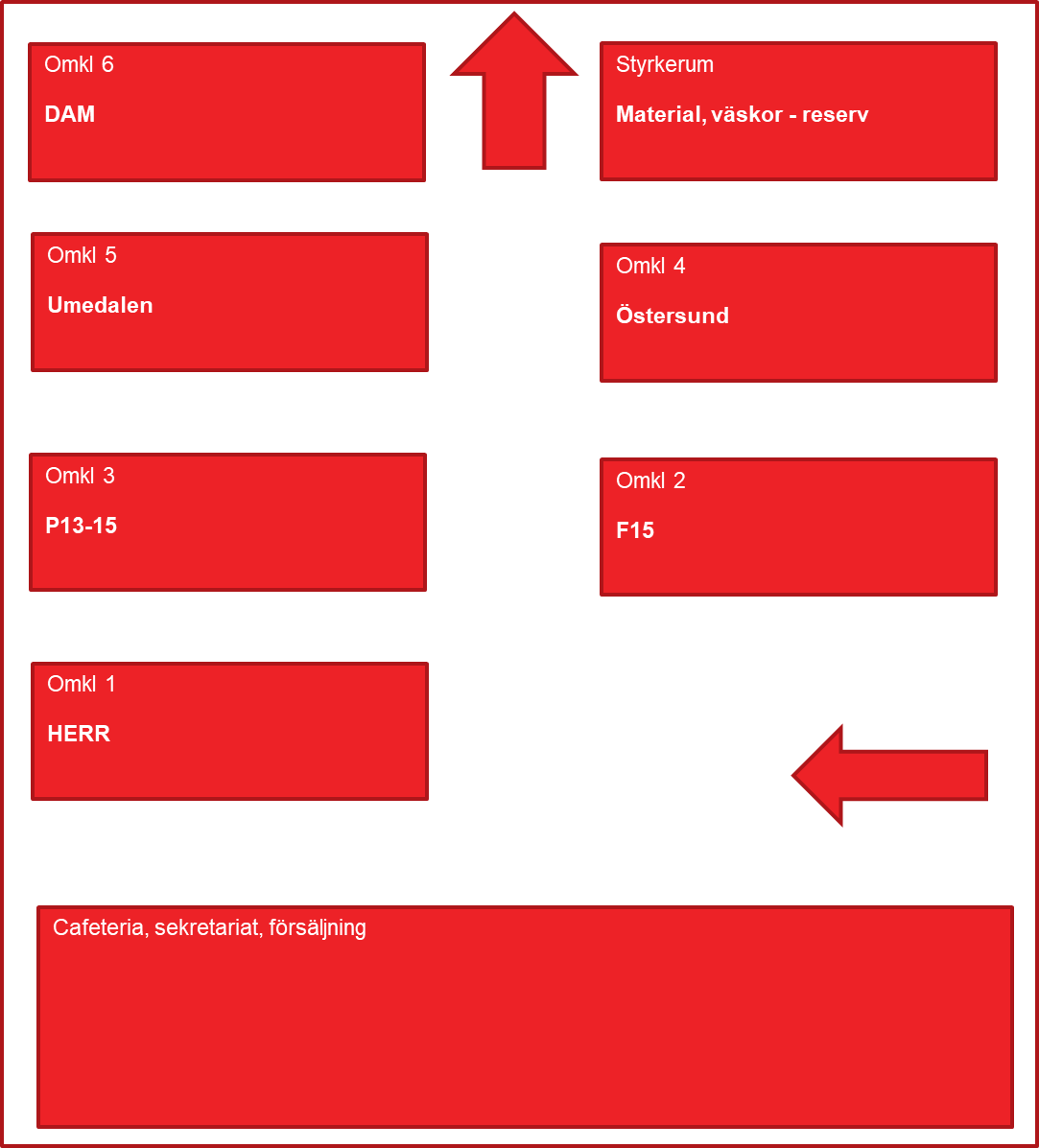 Med reservation för ändringar!KontaktuppgifterLars-Erik, 070-682 92 45Annika, 072-743 06 70Vanja, 073-275 39 81KlAktivitetAnsvarBemanning10:00-14:00LunchP13-15Josef, Vilgot10:30-14:00SekretariatSamuel, Rebecka14:20-17:30SekretariatEddie Sundström, Ellen P?10-14KafeteriaF15Elin N, Ella F14-18KafeteriaP13-15Wille B, Lukas PV10-14PlanvärdP13-15Johan H, Elias14-18PlanvärdF15Engla, Jessi17-19SlutstädningAlva N, Wilon WLördag 8/111:00 Söråker IF Vit – Umedalen IF12:45 Söråker IF Röd – Östersunds BS14:20 Söråker IF Röd – Umedalen IF16:00 Söråker IF Vit – Östersunds BSDagTidAnsvarDomareLördag11:00Lars-ErikAdam Lindqvist, Alfred DignéLördag12:45Lars-ErikAdam Lindqvist, Alfred DignéLördag14:20Lars-ErikAdam Lindqvist, Alfred DignéLördag16:00Lars-ErikAdam Lindqvist, Alfred DignéLördag lunchÖBS11:30ServeringUIF12:45ServeringSIF Röd11:15ServeringSIF Vit13:00ServeringMåltidMenyAnsvarBemanningLördag lunchKöttbullar, potatismosJosef, VilgotFöreningKontaktMåltidAntal best.TagitBetaltÖBSMattias MyhrLördag lunch20UIFAnna Westerlund-//-12SIF VitMattias BjörckLördag lunchSIF RödMarcus StaafLördag lunch